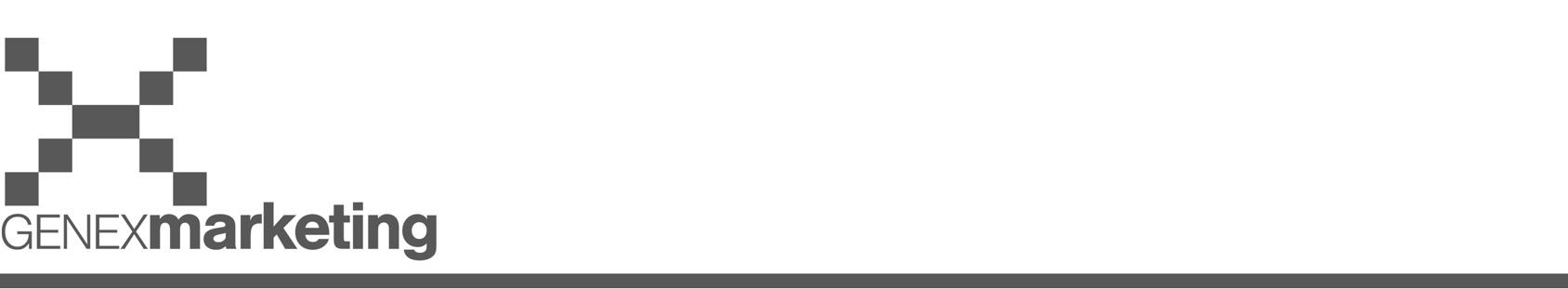 Lena Diesel - BookkeeperPhone: 888-788-8496 x 104Fax: 888-788-8496Email: lena@genexmarketing.comWebsite: http://www.genexmarketing.comOffice: ​131-7th Avenue S, Cranbrook, BC, V1C 2J3
Credit Card Authorization FormPlease complete all fields. You may cancel this authorization at any time by contacting us. 
This authorization will remain in effect until cancelled. I,_________________________, authorize Genex Marketing to charge my credit card above for agreed upon purchases. I understand that my information will be saved to file for future transactions on my account. 	Customer Signature					DateCredit Card InformationCard Type:	☐ MasterCard    ☐ VISA  Cardholder Name (as shown on card):  								Credit Card Number:  										Expiration Date (mm/yy):  										 CVC Number (3 digit code on the back):  							 Cardholder Address and Postal Code (from credit card billing address):